MODELO DE PROJETO PARA ESTÁGIO SUPERVISIONADO REALIZADO DE MODO REMOTO DURANTE O PLE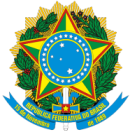 MINISTÉRIO DA EDUCAÇÃOUNIVERSIDADE FEDERAL RURAL DE PERNAMBUCOPRÓ-REITORIA DE ENSINO DE GRADUAÇÃOCOORDENAÇÃO GERAL DE ESTÁGIOSMODELO DE PROJETO PARA ESTÁGIO SUPERVISIONADO REALIZADO DE MODO REMOTO DURANTE O PLEAPRESENTAÇÃO – Texto resumo sobre a propostaELEMENTOS DO PROJETO – Comentários: informações sobre o projeto para fins de avaliação pela PREG.Recomenda-se embasar a proposta de acordo com legislações atualizadas e recomendações oficiais. Explicitar de modo detalhado os processos de acompanhamento do discente.Recomendação importante: todo o processo de Estágio Supervisionado Remoto deverá ser amplamente registrado pelos órgãos colegiados do curso de graduação e outras formas de registro do curso. Esses documentos poderão ser requisitados pelo MEC.   IDENTIFICAÇÃO DO CURSO DE GRADUAÇÃODenominação do CursoModalidadeHabilitaçãoNúmero de vagasTurno(s) de funcionamentoPeriodicidade de oferta   Integralização Carga horária totalAto RegulatórioLocal de ofertaDados do Dirigente do Departamento ou Unidade AcadêmicaNome – E-mailNome – E-mailNome – E-mailDados do coordenador de curso     Nome – E-mailNome – E-mailNome – E-mail1Justificativa/contextualização2Objetivos3Competências e habilidades desenvolvidas (pensar nas habilidades que poderão ser desenvolvidas com o apoio de Tecnologias Digitais Da Informação e Comunicação - TDIC)4Nomes da(s) unidade(s) curricular(es) de Estágio (nome, carga horária e ementas)5Relação empresa/escola6Recursos adotados (Ex.: plataforma de ensino, sistema de webconferência, plataformas digitais de interações síncronas e assíncronas etc.)7Sistema de orientação do professor da Unidade Curricular Estágio Supervisionado Obrigatório8Sistema de supervisão (empresa/escola)9Avaliação10Referências (leis, portarias, projetos pedagógicos etc.)11Plano de ensino das Unidades Curriculares de ESO adaptadas